О внесении изменений в постановление администрации Аксаринского сельского поселения Мариинско-Посадского района от 16.01.2012 № 2 «Об утверждении Административного регламента администрации Аксаринского сельского поселения по предоставлению муниципальной услуги «Выдача справок, выписок из похозяйственных книг населенных пунктов Аксаринского сельского поселения Мариинско-Посадского района»Руководствуясь Федеральным законом от 27.07.2010 № 210-ФЗ «Об организации предоставления государственных и муниципальных услуг», от 07.07.2003 № 112-ФЗ «О личном подсобном хозяйстве», от 06.10.2003 № 131-ФЗ «Об общих принципах организации местного самоуправления в Российской Федерации», на основании Устава Аксаринского сельского поселения Мариинско-Посадского района Чувашской Республики, администрация Аксаринского сельского поселения п о с т а н о в л я е т:1. Внести в Административный регламент администрации Аксаринского сельского поселения по предоставлению муниципальной услуги «Выдача справок, выписок из похозяйственных книг населенных пунктов Аксаринского сельского поселения Мариинско-Посадского района», утвержденный постановлением администрации Аксаринского сельского поселения от 16.01.2012 г. № 2 следующие изменения:1) Пункт 1.4. раздела I дополнить подпунктом следующего содержания:«- выписка из похозяйственной книги».2) в подпункте А. и В. пункта 2.1.5. раздела II исключить слова «ксерокопия свидетельства о смерти в случае смерти владельца земельного участка».3) в разделе II пункт 2.1. дополнить подпунктом 2.1.15. следующего содержания: «2.1.15. В срок в течение, которого заявление о предоставлении муниципальной услуги должно быть зарегистрировано 1 рабочий день.».4) Подпункт 3.2.1. пункта 3.2. раздела III изложить в следующей редакции:«3.2.1. Любой член хозяйства вправе получить выписку из книги в любом объеме, по любому перечню сведений и для любых целей. Выписка из книги может составляться в произвольной форме, форме листов похозяйственной книги или по форме выписки из похозяйственной книги о наличии у гражданина права на земельный участок.Выписка из книги составляется в двух экземплярах. Оба экземпляра являются подлинными. Они подписываются руководителем органа местного самоуправления, должностным лицом, ответственным за ведение книги, и заверяются печатью органа местного самоуправления.Выписка из книги должна быть зарегистрирована в органе местного самоуправления и выдана члену хозяйства по предъявлении документа, удостоверяющего личность, под личную подпись.».5) Пункт 3.2.4 раздела III изложить в следующей редакции:«3.2.4 Исчерпывающий перечень оснований для отказа в приеме документов, необходимых для предоставления муниципальной услуги.1. В приеме документов отказывается при наличии одного из следующих основаниях:-  обращение ненадлежащего лица;- несоответствие представленных документов, перечню, указанному в п. 2.1.5. настоящего административного регламента.Отказ в приеме документов не препятствует повторной подачи документов при устранении недостатков, по которым отказано в приеме документов.2. Основание для приостановления предоставления муниципальной услуги не имеется.3. Исчерпывающий перечень оснований для отказа предоставления муниципальной услуги:- отсутствие информации запрашиваемой заявителем. 6) Подпункт 5.2.2. пункта 5.2. раздела V изложить в следующей редакции:«5.2.2. Жалоба, поступившая в орган, предоставляющий муниципальную услугу, подлежит рассмотрению в течение пятнадцати рабочих дней со дня ее регистрации, а в случае обжалования отказа органа, предоставляющего муниципальную услугу, в приеме документов у заявителя либо в исправлении допущенных опечаток и ошибок или в случае обжалования нарушения установленного срока таких исправлений - в течение пяти рабочих дней со дня ее регистрации.».7) Раздел V дополнить пунктом 5.4. следующего содержания:	«Заявитель может обратиться с жалобой в том числе в следующих случаях:- нарушение срока или порядка выдачи документов по результатам предоставления муниципальной услуги;- приостановление предоставления муниципальной услуги, если основания приостановления не предусмотрены федеральными законами и принятыми в соответствии с ними иными нормативными правовыми актами Российской Федерации, законами и иными нормативными правовыми актами субъектов Российской Федерации, муниципальными правовыми актами;- требование у заявителя при предоставлении муниципальной услуги документов или информации, отсутствие и (или) недостоверность которых не указывались при первоначальном отказе в приеме документов, необходимых для предоставления муниципальной услуги, либо в предоставлении муниципальной услуги, за исключением случаев, предусмотренных пунктом 4 части 1 статьи 7 Федерального закона № 210-ФЗ.».2. Настоящее постановление вступает в силу с момента его официального опубликования в печатном средстве массовой информации "Посадский вестник".ЧĂВАШ РЕСПУБЛИКИ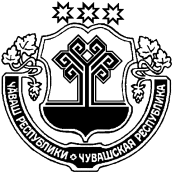 Сентерварри РАЙОНĚЧУВАШСКАЯ РЕСПУБЛИКА МАРИИНСКО-ПОСАДСКИЙ РАЙОНАКСАРИН ПОСЕЛЕНИЙĚНЯЛ ХУТЛĂХĚ ЙЫШĂНУ2022.04.19 13 № Аксарин ялě АДМИНИСТРАЦИЯАКСАРИНСКОГО СЕЛЬСКОГОПОСЕЛЕНИЯПОСТАНОВЛЕНИЕ19.04.2022 №  13деревня АксариноГлава Аксаринского сельского поселенияА.А. Потемкина